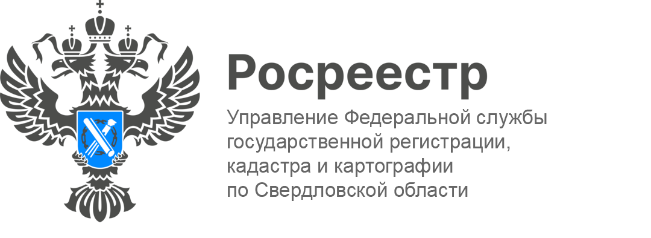 ПРЕСС-РЕЛИЗБеспокоят вопросы в сфере недвижимости? Решите их в один клик, не выходя из дома!Услуги Росреестра, доступные на портале «Госуслуг» gosuslugi.ru:зарегистрировать недвижимость;получить 18 видов выписок из ЕГРН, в том числе онлайн-выписку, которая предоставляется собственнику бесплатно, буквально за несколько секунд; дослать дополнительные документы к уже поданному пакету;получить справочную информацию об объекте недвижимости; получить данные из Госфонда данных по землеустройству;записаться на приём в офис Росреестра;выбрать и заключить договор с кадастровым инженером из числа зарегистрированных в сервисе «Электронная платформа кадастровых инженеров».Управление напоминает, для подачи ряда заявлений потребуется их подписание через приложение «Госключ».Сервис «Госключ» был создан при поддержке национального проекта «Цифровая экономика» для подписания юридически значимых документов в электронном виде. В приложении граждане могут бесплатно получить сертификат и сформировать усиленную квалифицированную или неквалифицированную электронную подпись (УКЭП или УНЭП) в любое удобное время и в любом месте. Для использования сервиса достаточно иметь личный кабинет на сайте Госуслуг и загранпаспорт нового образца, с биометрическими данными. Благодаря сервису «Госключ» возможна отправка заявлений в Росреестр на исправление технической ошибки в данных Единого государственного реестра недвижимости (ЕГРН) полностью онлайн. Также с помощью сервиса можно внести сведения в реестр недвижимости о невозможности государственной регистрации права без личного участия правообладателя. Кроме того, напомним, на сайте Росреестра есть ряд электронных сервисов, которые будут полезны как гражданам, так и бизнесу: «Личный кабинет правообладателя» и «Личный кабинет кадастрового инженера», «Справочная информация по объектам недвижимости в режиме online», «Проверка исполнения запроса (заявления)», «Проверка электронного документа», «Жизненные ситуации», «Публичная кадастровая карта», «Извещение о продаже доли», «Фонд данных государственной кадастровой оценки» и другое.Контакты для СМИ: Пресс-служба Управления Росреестра по Свердловской области +7 343 375 40 81  press66_rosreestr@mail.ruwww.rosreestr.gov.ru620062, г. Екатеринбург, ул. Генеральская, 6 а.